Employment Application Form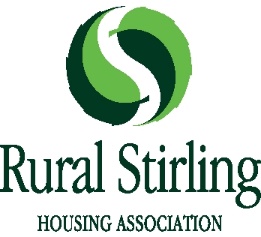 IN CONFIDENCE - PLEASE COMPLETE ALL SECTIONSPosition applied for:1.	PERSONAL DETAILS1.	PERSONAL DETAILS1.	PERSONAL DETAILS1.	PERSONAL DETAILS1.	PERSONAL DETAILS1.	PERSONAL DETAILS1.	PERSONAL DETAILSSurname:Initial(s):Initial(s):Address:Address:Address:Postcode:Office Telephone No:Home Telephone No:Home Telephone No:Mobile Telephone No;E-Mail Address (Work):E-Mail Address (Home):National Insurance Number:Do you need a work permit or sponsorship to work in the UK?Do you need a work permit or sponsorship to work in the UK?                           Yes                       No                             Yes                       No                             Yes                       No                             Yes                       No                             Yes                       No  Please provide passport or national identity card numberPlease provide passport or national identity card number2.	GENERAL2.	GENERALCan we ring you at work?Do you have a full current driving licence?Do you have access to a car?3.	REFERENCES3.	REFERENCESPlease give the names, addresses and telephone numbers of two people whom we may apply to for references.  Rural Stirling Housing Association does not accept references from family members.Please give the names, addresses and telephone numbers of two people whom we may apply to for references.  Rural Stirling Housing Association does not accept references from family members.Reference 1 (present or most recent employer):Reference 1 (present or most recent employer):Occupation:Name:Address:Address:Telephone No:E-Mail Address:What relationship is this person to you?May we contact this referee prior to interview?  Please tick relevant box:	  Yes 		No  May we contact this referee prior to interview?  Please tick relevant box:	  Yes 		No  Reference 2Reference 2Occupation:Name:Address:Address:Telephone No:E-Mail Address:What relationship is this person to you?May we contact this referee prior to interview?  Please tick relevant box:	  Yes 		No  May we contact this referee prior to interview?  Please tick relevant box:	  Yes 		No  4.	AVAILABILITYAre you available on the proposed interview date?  				Yes 		No  What is your notice period, if applicable:5.	EDUCATION AND QUALIFICATIONS5.	EDUCATION AND QUALIFICATIONS5.	EDUCATION AND QUALIFICATIONS5.	EDUCATION AND QUALIFICATIONS5.	EDUCATION AND QUALIFICATIONSPlease list any qualifications obtained:Please list any qualifications obtained:Please list any qualifications obtained:Please list any qualifications obtained:Please list any qualifications obtained:SubjectSubjectSubjectClass/Grade ResultQualifications Obtained6. JOB RELATED TRAINING COURSES6. JOB RELATED TRAINING COURSES6. JOB RELATED TRAINING COURSES6. JOB RELATED TRAINING COURSES6. JOB RELATED TRAINING COURSESPlease list any training/short courses you have taken that you consider relevant to this postPlease list any training/short courses you have taken that you consider relevant to this postPlease list any training/short courses you have taken that you consider relevant to this postPlease list any training/short courses you have taken that you consider relevant to this postPlease list any training/short courses you have taken that you consider relevant to this postProfessional Qualifications Held:Professional Qualifications Held:Professional Qualifications Held:Professional Qualifications Held:Professional Qualifications Held:Professional Body:Professional Body:Professional Body:Level of Membership:Level of Membership:Level of Membership:Date of Registration:Date of Registration:Date of Registration:7.	PRESENT EMPLOYMENT (or if now unemployed, details of last employment)7.	PRESENT EMPLOYMENT (or if now unemployed, details of last employment)7.	PRESENT EMPLOYMENT (or if now unemployed, details of last employment)7.	PRESENT EMPLOYMENT (or if now unemployed, details of last employment)7.	PRESENT EMPLOYMENT (or if now unemployed, details of last employment)Employer's Name:Employer's Name:Address:Address:Address:Address:Address:Address:From:From:To:To:Job Title:Job Title:Current Salary:Current Salary:£££Please give a description of your present job including main responsibilities/key tasks:Please give a description of your present job including main responsibilities/key tasks:Please give a description of your present job including main responsibilities/key tasks:Please give a description of your present job including main responsibilities/key tasks:Please give a description of your present job including main responsibilities/key tasks:Please give your reasons for seeking new employment:Please give your reasons for seeking new employment:Please give your reasons for seeking new employment:Please give your reasons for seeking new employment:Please give your reasons for seeking new employment:8.	PREVIOUS EMPLOYMENT (please continue on a separate sheet, in this format, if necessary)8.	PREVIOUS EMPLOYMENT (please continue on a separate sheet, in this format, if necessary)8.	PREVIOUS EMPLOYMENT (please continue on a separate sheet, in this format, if necessary)8.	PREVIOUS EMPLOYMENT (please continue on a separate sheet, in this format, if necessary)8.	PREVIOUS EMPLOYMENT (please continue on a separate sheet, in this format, if necessary)Please give details of your previous paid or unpaid work or any other relevant experiences that you would like to mention, starting with the most recent:Please give details of your previous paid or unpaid work or any other relevant experiences that you would like to mention, starting with the most recent:Please give details of your previous paid or unpaid work or any other relevant experiences that you would like to mention, starting with the most recent:Please give details of your previous paid or unpaid work or any other relevant experiences that you would like to mention, starting with the most recent:Please give details of your previous paid or unpaid work or any other relevant experiences that you would like to mention, starting with the most recent:Employer:Salary:Job Title/DutiesReason for Leaving:Employer:Salary:Job Title/DutiesReason for Leaving:Employer:Salary:Job Title/Duties:Reason for Leaving:9.	OTHER OCCUPATION (please continue on a separate sheet, in this format, if necessary)9.	OTHER OCCUPATION (please continue on a separate sheet, in this format, if necessary)Please give details of any gaps not accounted for in your above education or employment, starting with the most recent:Please give details of any gaps not accounted for in your above education or employment, starting with the most recent:DatesReason for gap10.	SPECIFIC QUESTIONS10.	SPECIFIC QUESTIONSRural Stirling Housing Association wishes to compare your experience, knowledge and skills with its specific requirements in the Person Specification.  You should therefore demonstrate in the following part of the form how you satisfy the experience, knowledge and skills and experience required for this post.This does not have to be from paid work, but can be from other experience.  The Selection Panel will consider candidates who do not meet all the requirements, therefore please complete all sections as appropriate (please continue on a separate sheet(s) if necessary).You should give evidence to demonstrate your skills and knowledge by describing actual examples of your experience:Rural Stirling Housing Association wishes to compare your experience, knowledge and skills with its specific requirements in the Person Specification.  You should therefore demonstrate in the following part of the form how you satisfy the experience, knowledge and skills and experience required for this post.This does not have to be from paid work, but can be from other experience.  The Selection Panel will consider candidates who do not meet all the requirements, therefore please complete all sections as appropriate (please continue on a separate sheet(s) if necessary).You should give evidence to demonstrate your skills and knowledge by describing actual examples of your experience:a)	Track record of success in all key aspects of housing management including achievement of individual and team objectivesa)	Track record of success in all key aspects of housing management including achievement of individual and team objectivesb)	Putting customers first and achieving high levels of customer satisfaction. Include examples of successful customer engagementb)	Putting customers first and achieving high levels of customer satisfaction. Include examples of successful customer engagementc)   Experience of working with community organisations and agencies to solve problems and improve local conditions and services.c)   Experience of working with community organisations and agencies to solve problems and improve local conditions and services.d)	Ability to work using own initiative to find solutionsd)	Ability to work using own initiative to find solutionse)	Proficient in the use of Microsoft Office systems and housing management softwaree)	Proficient in the use of Microsoft Office systems and housing management softwaref)	Ability to multi task, plan and organise workload to meet deadlines and agreed timescalesf)	Ability to multi task, plan and organise workload to meet deadlines and agreed timescalesg)	Flexible and enthusiastic approach to workg)	Flexible and enthusiastic approach to work11.	SUMMARY OF RELEVANT EXPERIENCE (please continue on a separate sheet if necessary)11.	SUMMARY OF RELEVANT EXPERIENCE (please continue on a separate sheet if necessary)Please summarise how your overall knowledge, skills and experience make you a suitable candidate for this post:Please summarise how your overall knowledge, skills and experience make you a suitable candidate for this post:12.	OTHER INFORMATION (please continue on a separate sheet if necessary)12.	OTHER INFORMATION (please continue on a separate sheet if necessary)Please supply any other information about yourself which you consider will support your application:Please supply any other information about yourself which you consider will support your application:13.	POTENTIAL CONFLICTS OF INTEREST13.	POTENTIAL CONFLICTS OF INTERESTDo you have any business commitment which makes demands upon your time or which have the potential to represent a conflict of interest with the job you are applying for?  If so, please give a brief description:Do you have any business commitment which makes demands upon your time or which have the potential to represent a conflict of interest with the job you are applying for?  If so, please give a brief description:14.	REHABILITATION OF OFFENDERS ACT 1974The Rehabilitation of Offenders Act 1974 enables some criminal convictions to become spent or ignored after a rehabilitation period.  Excepted posts are those to which the Rehabilitation of Offenders Act 1974 (Exceptions) Order 1975 applies.  You may be entitled to withhold information about convictions that are 'spent' under the provisions of the Act.  In the event of employment, any failure to disclose could result in dismissal or disciplinary action by your employer.  If selected for interview, you will be required to complete a Criminal Convictions Declaration Form which will only be reviewed if an offer of employment is being made.15.	DISABILITYWe are committed to the employment and career development of disabled people.  To demonstrate our commitment, we guarantee an interview to anyone with a disability whose application meets the minimum essential criteria for the post at the short-listing stage.  The Disability Discrimination Act, 1995 defines a disabled person as someone who has a physical or mental impairment, which has a substantial and adverse long-term effect on his or her ability to carry out normal day-to-day activities.□ Please tick this box if you consider yourself disabled as defined by the Disability Discrimination Act 1995.16.  ENTITLEMENT TO WORK IN THE UKThe Immigration, Asylum and Nationality Act 2006 makes it an offence to employ anyone who is not entitled to live or work in the EU.  All applicants selected for interview will be required to provide evidence that they are entitled to live and work in the EU.  Appropriate documentation may include the original of your current passport, visa, birth certificate or any other document (or combination of documents) indicated by the Act.Do you currently have the right to live and work in the European Union? YES/NO (please delete as appropriate)17.	 HOUSING (SCOTLAND) ACT 2001 If you are related to any Board Member or Employee of Rural Stirling Housing Association, or anyone who has been employed in the last 12 months, please provide details below:Are you related to any consultant or supplier of Rural Stirling Housing Association?  	Yes 	No  If YES, please provide details:18.  DATA PROTECTION ACT 1998You may be asked to provide original documentary evidence of qualifications that you possess.  In accordance with the Data Protection Act 1998, the information that you provide us with for the purposes of recruitment and selection shall be stored confidentially and disposed of confidentially after 6 months have elapsed and will not be disclosed to any other party.19. CANVASSINGPlease note that canvassing directly or indirectly in connection with the appointment shall disqualify your application.  If discovered after appointment, we may invoke disciplinary action that may lead to your dismissal.20.  CONFIRMATION OF QUALIFICATIONSIf you are offered the post you will be required to provide the original certificate(s) of all qualifications referred to in this application before the offer is finalised.  This extends to membership of professional bodies.21.	DECLARATIONI confirm that:a)	to the best of my knowledge, the information given in this application form is correct and completeb)	I understand that if it is subsequently discovered that any statement is false or misleading, or that I            have withheld any relevant information my application may be disqualified or, if I have already been         appointed, I may be dismissed without notice.If you have e-mailed the application back, you will be asked to sign it if called for interviewSigned:								Date: